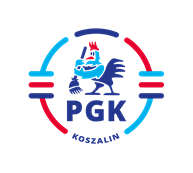 Koszalin, dnia 18.04.2023 r.Nr postępowania: Ogłoszenie nr 2023/BZP 00165339/01 z dnia 2023-04-05Nr referencyjny 58/SIdentyfikator postępowania: ocds-148610-35368320-d376-11ed-b70f-ae2d9e28ec7bINFORMACJA Z OTWARCIA OFERTzgodnie z art. 222 ust. 5 ustawy z dnia 11 września 2019r. Prawo zamówień publicznych 
 (t.j. Dz.U. z 2022 r. poz. 1710 z późn. zm.).Dotyczy: „ Dostawa kwiatów jednorocznych i wieloletnich do obsadzenia rabat kwiatowych, klombów oraz kwietników na terenie miasta Koszalina z podziałem na 21 zadań – część I.”W dniu 18.04.2023 roku dokonano otwarcia ofert na przedmiotowe postępowanie.W niniejszym postępowaniu zostały złożone następujące oferty Wykonawców:OFERTA NR 1: Anna Mendla – OLEKSOWICZ, z siedzibą 46 – 048 Radawie, ul. Opolska 3, REGON 362658093Wartość poszczególnych zadań NETTO:1. WARTOŚĆ ZADANIA NR   1     :	12 070,00			2. WARTOŚĆ ZADANIA NR   2     :	  2 460,00		3. WARTOŚĆ ZADANIA NR   3     :	  5 100,00		4. WARTOŚĆ ZADANIA NR   4     :	  6 800,00		5. WARTOŚĆ ZADANIA NR   5     :	  2 240,00		6. WARTOŚĆ ZADANIA NR   6     :	  2 700,00		7. WARTOŚĆ ZADANIA NR   7     :	  3 000,00		8. WARTOŚĆ ZADANIA NR   8     :	16 100,00		9. WARTOŚĆ ZADANIA NR   9     :	21 000,00		10.WARTOŚĆ ZADANIA NR   10  :	  7 500,00		11.WARTOŚĆ ZADANIA NR   11  :	  7 500,00		12.WARTOŚĆ ZADANIA NR   12  :	  1 600,00		13.WARTOŚĆ ZADANIA NR   13  :	  2 560,00		14.WARTOŚĆ ZADANIA NR   14  :	     700,00		15.WARTOŚĆ ZADANIA NR   15  :	  6 650,00		16.WARTOŚĆ ZADANIA NR   16  :	     750,00		17.WARTOŚĆ ZADANIA NR   17  :	10 400,00		18.WARTOŚĆ ZADANIA NR   18  :	      750,00			19.WARTOŚĆ ZADANIA NR   19  :	      900,00		20.	WARTOŚĆ ZADANIA NR   20    :	   3 000,00		21.	WARTOŚĆ ZADANIA NR   21    :	      420,00		ŁĄCZNIE WARTOŚĆ OFERTY:	Wartość netto   114 200,00, słownie   (sto czternaście tysięcy dwieście) złotych.	Podatek VAT          9 136,00 słownie    (dziewięć tysięcy sto trzydzieści sześć) złotych.	Wartość brutto 123 336,00 słownie  (sto dwadzieścia trzy tysiące trzysta trzydzieści sześć) złotych.OFERTA NR 2: Zakład ogrodniczy ROYAL PLANT  s.c. Tomasz Pągowski, Anna Pągowska, ul. Sieradzka 87,                 93-300 Wieluń.Wartość poszczególnych zadań NETTO:1. 	WARTOŚĆ ZADANIA NR   1     :	14 200,00		2. 	WARTOŚĆ ZADANIA NR   2     :	  2 469,00		3. 	WARTOŚĆ ZADANIA NR   3     :	  6 000,00		4. 	WARTOŚĆ ZADANIA NR   4     :	  8 000,00		5. 	WARTOŚĆ ZADANIA NR   5     :	  2 560,00		6.	 WARTOŚĆ ZADANIA NR  6     :	  2 160,00		7. 	WARTOŚĆ ZADANIA NR   7     :	  2 550,00		8. 	WARTOŚĆ ZADANIA NR   8     :	16 100,00		9. 	WARTOŚĆ ZADANIA NR   9     :	21 000,00		10.	WARTOŚĆ ZADANIA NR   10   :	  2 400,00		11.	WARTOŚĆ ZADANIA NR   11   :	  3 600,00		12.	WARTOŚĆ ZADANIA NR   12   :	  1 200,00		13.	WARTOŚĆ ZADANIA NR   13   :	  1 920,00		14.	WARTOŚĆ ZADANIA NR   14   :	     600,00		15.	WARTOŚĆ ZADANIA NR   15   :	  6 650,00		16.	WARTOŚĆ ZADANIA NR   16   :	     750,00		17.	WARTOŚĆ ZADANIA NR   17   :	19 500,00		18.	WARTOŚĆ ZADANIA NR   18   :	     750,00		19.	WARTOŚĆ ZADANIA NR   19   :	     900,00		20.	WARTOŚĆ ZADANIA NR   20   :	  3 000.00		21.	WARTOŚĆ ZADANIA NR   21   :	     360,00		ŁĄCZNIE WARTOŚĆ OFERTY:	Wartość netto      116 660,00,  słownie   (sto szesnaście tysięcy sześćset sześćdziesiąt) złotych.	Podatek VAT         9 332,80, słownie  (dziewięć tysięcy trzysta trzydzieści dwa złote osiemdziesiąt groszy). 	Wartość brutto  125 992,80, słownie (sto dwadzieścia pięć tysięcy dziewięćset dziewięćdziesiąt dwa złote osiemdziesiąt groszy).								Zamawiający: